АДМИНИСТРАЦИЯ  ВЕСЬЕГОНСКОГО  РАЙОНАТВЕРСКОЙ  ОБЛАСТИПОСТАНОВЛЕНИЕг. Весьегонск         03.12.2014                                                                                                       № 709В соответствии с постановлением Правительства РФ от 19.01.1998 №55 «Об утверждении Правил продажи отдельных видов товаров, перечня товаров длительного пользования, на которые не распространяется требование покупателя о безвозмездном предоставлении ему на период ремонта или замены аналогичного товара, и перечня непродовольственных товаров надлежащего качества, не подлежащих возврату или обмену на аналогичный товар других размера, формы, габарита, фасона, расцветки или комплектации», постановлением Правительства РФ от 25 апреля 2012 г. № 390
«О противопожарном режиме», а также в целях предотвращения  несчастных случаев при обращении с пиротехническими изделиями, недопущения нарушений в организации торговли пиротехническими изделиями                                          п о с т а н о в л я ю:1. Директору МУП «Весьегонский рынок» Плиткину А.В. не допускать осуществление розничной торговли вне стационарных мест на территории МУП «Весьегонский рынок» следующих товаров:– продовольственных товаров (за исключением мороженного, безалкогольных напитков и пива, кондитерских и хлебобулочных изделий в упаковке изготовителя товара); – пищевых продуктов непромышленного изготовления без проведения ветеринарно-санитарной экспертизы и выдачи в установленном порядке ветеринарного свидетельства (справки) установленного образца;  – пиротехнических изделий (кроме продажи изделий в специализированных магазинах).2. Настоящее постановление вступает в силу со дня его принятия.Глава  администрации района                                                       И.И. Угнивенко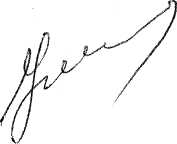 О приведении в соответствии с требованием законодательства осуществление  розничной торговли отдельных видов товаров вне стационарных мест на территории МУП «Весьегонский рынок» 